Title IX Resources and ReferralsSouth Arkansas Community College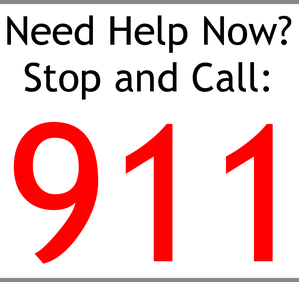 Emergency ServicesOn Campus870-864-7125 (West)870-310-5788 (East)870-665-1908 (East after hours)999 from Campus Phone for Campus Security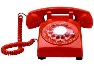  for El Dorado Police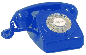 Red phones in each campus building will connect with Campus Security.Blue phones in campus parking lots will connect with El Dorado Police Department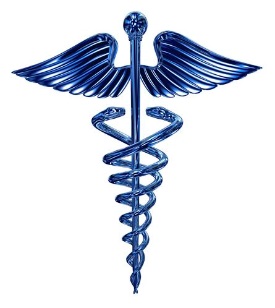 Medical AssistanceIn the event of sexual assault, contactMedical Center of South Arkansas870-863-2000Victims can go to Medical Center of South Arkansas or their local hospital for medical services.  A victim should not wash in any way until he or she has been examined.A police report is not required to receive medical assistance.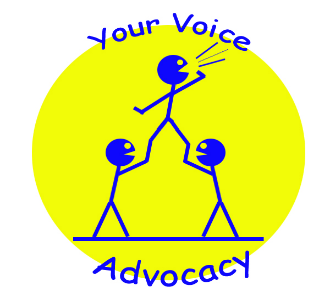 CONFIDENTIAL RESOURCESTurning Point870-862-3672870-862-0929 (24/7)Women’s Crisis Center of South Arkansas870-836-0375870-836-0325 (24⁄7)South Arkansas Regional Health Center870-862-7921Living Water870-235-1414 (24⁄7)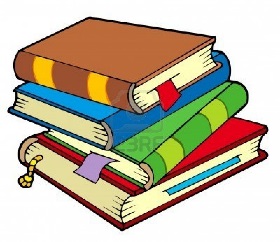 Academic Accommodationsfor StudentsTitle IX CoordinatorVanessa Williams870-875-7235Work accommodations for employees will be handled in conjunction with Human Resources (870-864-7146). The Title IX Coordinator assists with academic and work accommodations and referrals, and oversees Title IX investigations. Counseling is available to all parties involved in a Title IX case.National Sexual Assault Hotline             1-800-656-HOPE